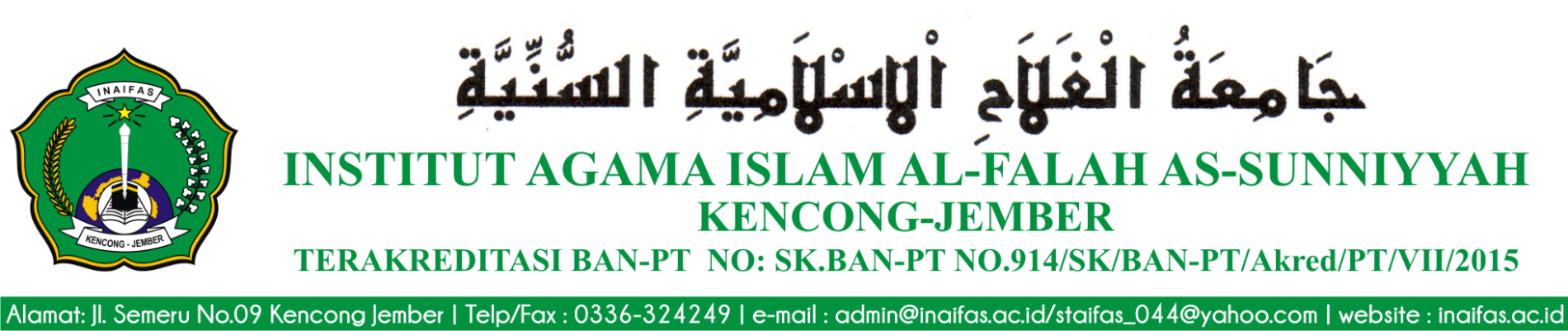 SURAT KEPUTUSANPANITIA PENERIMAAN MAHASISWA BARU INSTITUT AGAMA ISLAM AL-FALAH AS-SUNNIYYAH KENCONG JEMBERTAHUN AKADEMIK 2020/2021Nomor : 014/Pan. PMB/INAIFAS/VIII/2020TentangPENETAPAN KELULUSAN MAHASISWA BARU DAN MAHASISWA YANG MENDAPATKAN BEASISWA PRESTASIDALAM SELEKSI PENERIMAAN MAHASISWA BARU GELOMBANG 2INSTITUT AGAMA ISLAM AL-FALAH AS-SUNNIYYAH KENCONG JEMBERTAHUN AKADEMIK 2020/2021Bismillah ar-Rahman ar-RahimPanitia Penerimaan Mahasiswa Baru Agama Islam Al-Falah As-Sunniyyah Kencong Jember, setelah:Ditetapkan di : Kencong JemberPada Tanggal : 4 September 2020Panitia Penerimaan Mahasiwa BaruInstitut Agama Islam Al Falah As Sunniyyah Kencong Jember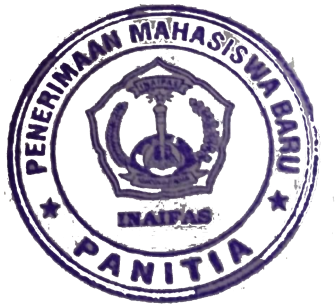 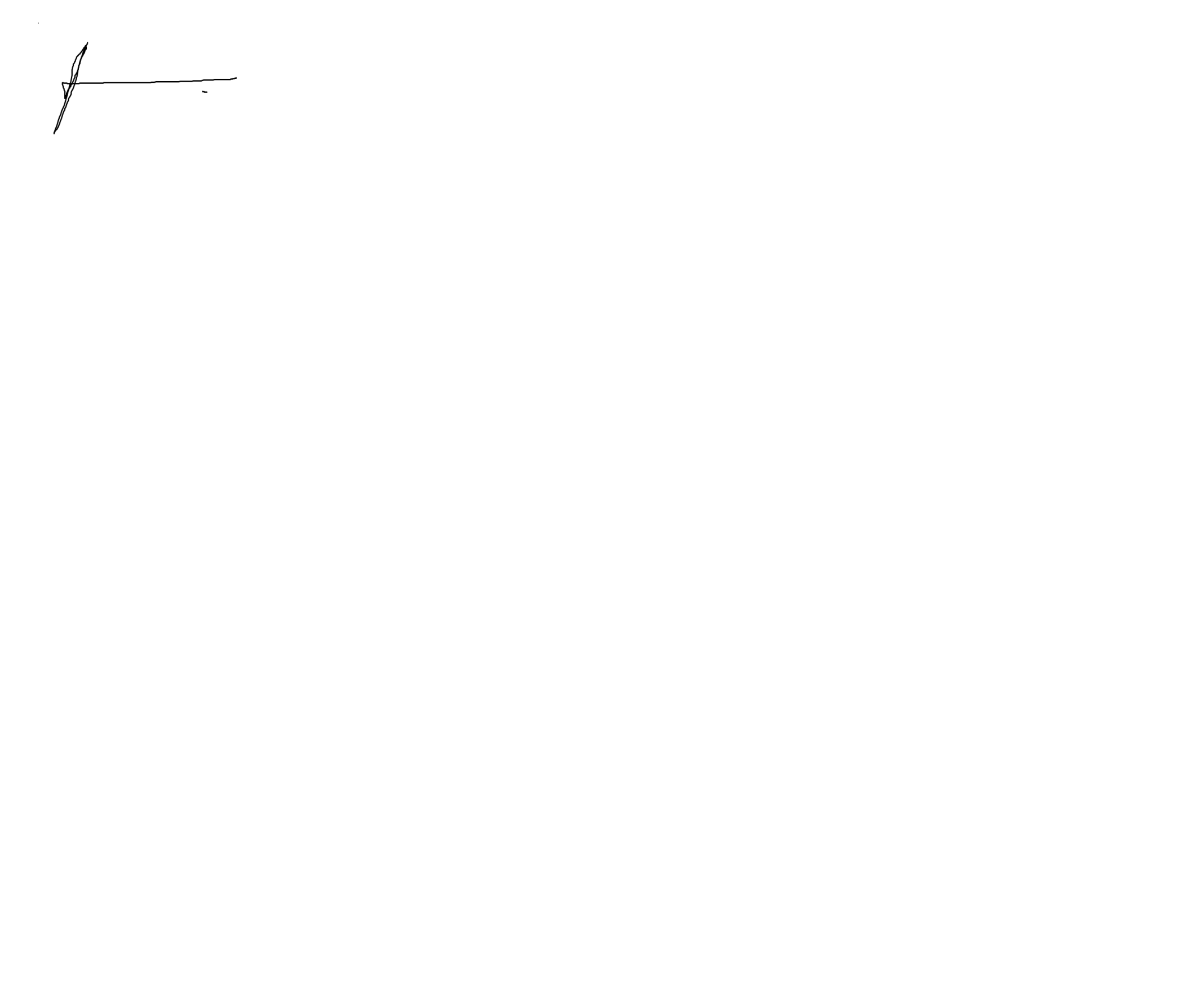 	Ketua, 	Sekretaris,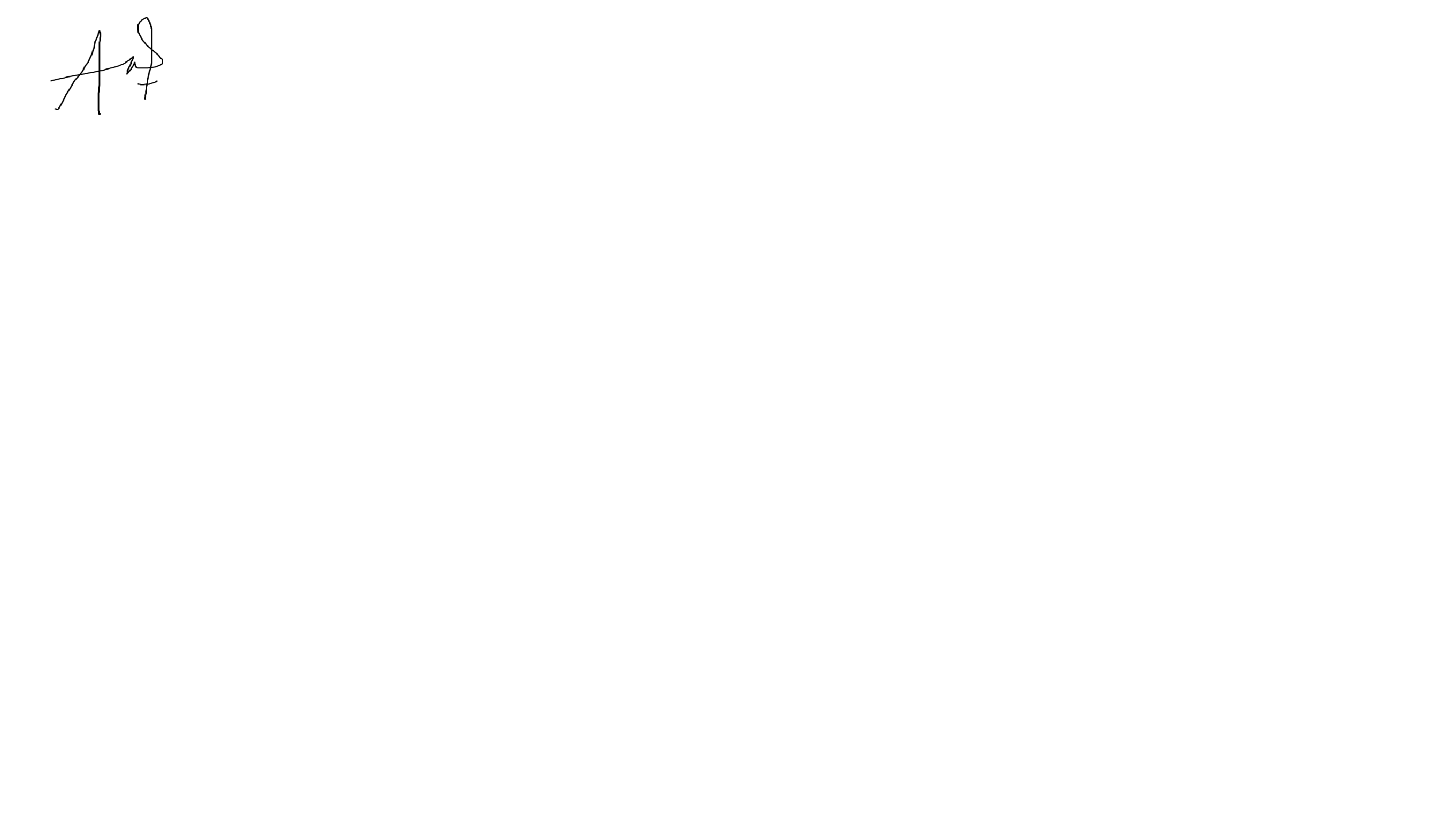 	Aminullah, M.Pd	 Akhmad Rudi Masrukhin, M.Pd	NIY. 044.042.19790506	NIY. 044.057.19811025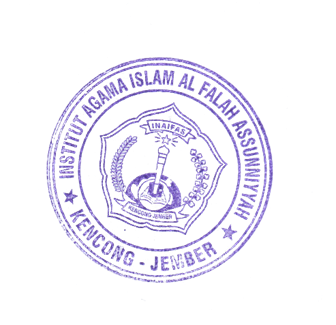 MengetahuiRektor,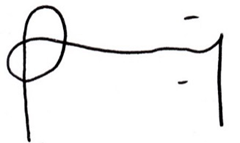 Rijal Mumazziq, Z., M.H.I.	NIY. 044.011.19840430Tembusan :Sdr. Pengurus Yayasan Pendidikan Islam Al-Falah As-SunniyyahSdr. Yang bersangkutanArsipLampiran	: Surat   Keputusan   Penerimaan Mahasiswa Baru  Institut   Agama   Islam   Al   Falah   As	  Sunniyyah Kencong JemberNomor	:  014/Pan. PMB/INAIFAS/VIII/2020Tentang	: Daftar  Nama  Peserta  yang  Lulus  Tes  Penerimaan  Mahasiswa Baru Gelombang 2 Program Sarjana Strata Satu (S1) Institut Agama Islam Al-Falah As-Sunniyyah Kencong Jember Tahun Akademik 2020/2021PRODI PENDIDIKAN AGAMA ISLAM (PAI)PRODI AHWAL AL SYAKHSIYAH (AS) PRODI EKONOMI SYARI’AH (ES)PRODI PENDIDIKAN GURU MADRASAH IBTIDAIYYAH (PGMI)PRODI PENDIDIKAN BAHASA ARAB (PBA)PRODI BIMBINGAN KONSELING DAN PENDIDIKAN ISLAM (BKPI)Keterangan :Bagi pendaftar yang dinyatakan lulus dimohon untuk segera melakukan pembayaran HER-REGISTRASI mulai tanggal 31 Agustus 2020 s.d. 11 September 2020Bintang  dua   (**)  pendaftar   yang  tidak  tidak  mengikuti  ujian  tulis  dan  psikotes menghubungi bapak Nanang Budianto, M.Pd. di nomor HP/WA: 085746549324Bintang satu (*) pendaftar yang hanya mengikuti salah satu tes menghubungi bapak Nanang Budianto, M.Pd. di nomor HP/WA: 085746549324Lampiran	: Surat   Keputusan   Penerimaan Mahasiswa Baru  Institut   Agama   Islam   Al   Falah   As Sunniyyah Kencong JemberNomor	:  014/Pan. PMB/INAIFAS/VIII/2020Tentang	: Nama-nama Peserta dengan Nilai Terbaik yang Berhak Mendapatkan Beasiswa Tes   Kualifikasi Gelombang 2Keterangan:Bagi nama-nama diatas diharap hadir pada hari Selasa, 8 September 2020 di kampus INAIFAS pukul 13.30 WIB untuk menandatangani pakta integritas penerima beasiswa.Bagi peserta laki-laki memakai pakaian atas putih bawahan gelap, berdasi, bersepatu, songkok nasional, dan bagi perempuan menyesuaikan.Membawa identitas dan, atau kartu tanda peserta tes seleksi penerimaan mahasiswa baru INAIFAS  * MSK = Memenuhi Syarat dan Ketentuan  Menimbang:1Bahwa  berdasarkan  hasil pelaksanaan dan rekapitulasi dari divisi pelaksana seleksi penerimaan mahasiswa baru perihal mahasiswa yang telah memenuhi syarat dan dinyatakan telah lulus tes gelombang 2 program sarjana S1 pada Institut Agama Islam Al Falah As Sunniyyah Kencong Jember tahun kademik 2020/20212Bahwa sehubungan dengan perihal tersebut pada butir 1 di atas, maka dipandang perlu menetapkan dan menyatakan lulus seleksi kepada yang bersangkutan dalam surat keputusan panitia penerimaan mahasiswa baru yang diketahui oleh Rektor Institut Agama Islam Al Falah As Sunniyyah Kencong JemberMengingat:1Undang  Undang  Republik  Indonesia tentang Sistem Pendidikan Nasional Nomor	20 Tahun 20032Peraturan Pemerintah Nomor 12 Tahun 2012 tentang Pendidikan Tinggi3Statuta Institut Agama Islam   Al- Falah As- SunniyyahMemperhatikan:1Hasil  kesepakatan  rapat  pimpinan  Institut  Agama  Islam  Al     Falah   As   Sunniyyah   Kencong   Jember dengan panitia penerimaan mahasiswa baru pada   tanggal 01 September 20202Saran dan pertimbangan pimpinan Institut Agama Islam Al-Falah As-Sunniyyah (INAIFAS) Kencong JemberMemutuskanMemutuskanMemutuskanMemutuskanMenetapkan:Pertama:Peserta yang  lulus  seleksi  penerimaan  mahasiswa  baru, sejumlah calon mahasiswa program sarjana S1 sebagaimana tersebut dalam lampiran surat keputusan ini.KeduaNama-nama peserta dengan nilai tes terbaik yang berhak mendapatkan beasiswa tes kualifikasi gelombang 2 dari sejumlah calon mahasiswa program sarjana S1 sebagaimana tersebut dalam lampiran surat keputusan ini.Ketiga:Surat keputusan ini berlaku sejak tanggal ditetapkan dengan ketentuan akan ditinjau dan diperbaiki kembali jika dikemudian hari terdapat kekeliruan dalam penetapan surat keputusan ini.NONAMAPRODINILAI UJIANLULUS / TIDAK LULUSABD HADIR1-PAI0**NANA MARIYANAR1-PAI77LULUSHENGKY LEO VAN BASTENR1-PAI79LULUSSOHIBUL ANWARR1-PAI75LULUSAZMI HISYAMR1-PAI83LULUSADI PUTRA SANJAYAR1-PAI72LULUSNUR  AHMAD YUSUFR1-PAI81LULUSEKA WULANDARIR1-PAI70LULUSUSWATUN LAILIR1-PAI72LULUSMUHAMMAD MIFTAHUL HUDAR1-PAI71LULUSMUHAMMAD SYAFI`IR1-PAI76LULUSNURUL AMELIAR1-PAI78LULUSMALIK AFFANR1-PAI72LULUSAFFAN DWI PURNOMOR1-PAI77LULUSTEUKU MUHAMMAD INDRA SYAHDAFIR1-PAI79LULUSMUHAMMAD ALWI AMINR1-PAI78LULUSMUHAMMAD FIRDAUS SURBOSYAHR1-PAI71LULUSACHMAD CHOIRUR RIDZALR1-PAI70LULUSMAMLU`ATUR ROHMAHR1-PAI71LULUSMAHMU DANIL ROFIR1-PAI67LULUSM. FAHRUL ROSI AZIZR1-PAI0**MUHAMMAD RIO TIRTA WARDANAR1-PAI81LULUSMOCH RIFQY FAUZAN RIZANIR1-PAI0**RISCA AYU WULANDARIR1-PAI76LULUSWILDATUS SHOLIHAR1-PAI75LULUSMUZAKKI ALI MAHBUBIR1-PAI67LULUSMUHAMMAD NUR ROHIMR1-PAI61LULUSHERI AGUSTIN MUSTOFAR1-PAI62LULUSNUR LATIFAH HANUMR1-PAI76LULUSUSWATUN HASANAHR1-PAI78LULUSDESI APRIANIR1-PAI77LULUSAHMAD FAISOLR1-PAI71LULUSAHMAD FAUZIR1-PAI70LULUSAGUS PRAYOGAR1-PAI81LULUSSURYA RAMADHANAR1-PAI70LULUSLINA AINUR ROSIDAR1-PAI77LULUSSAIDATUS SHOLIHAHR1-PAI83LULUSSITI MAR`ATUS SHOLIHAHR1-PAI86LULUSNUR LAILI KAMALIN R1-PAI81LULUSRISKA SUNIAR1-PAI76LULUSSITI JUMROTUL ABAWAINIR1-PAI77LULUSABDUL WAFIR1-PAI88LULUSM KHOIRUL ANAMR1-PAI60*HUSNI MUBAROKR1-PAI88LULUSFINA DURIYATIR1-PAI82LULUSIZZUL MUTTAQINR1-PAI74LULUSFAIQOTUL FAUZIYAHR1-PAI73LULUSMIFTAHUL JANNAHR1-PAI72LULUSKHUSNUL KHOTIMAHR1-PAI62LULUSFARIS SHOFAR1-PAI71LULUSNONAMAPRODINILAI UJIANLULUS / TIDAK LULUSZULFITROTUL HANIFIYAHR2-AS77LULUSSARIFATUL JANNAHR2-AS0**M. RIZAL NUR MUHARROMR2-AS71LULUSROIHATUL JANNAH R2-AS69LULUSLISA ANGGRAENI R2-AS60LULUSI`AANATURROSYIDAH R2-AS69LULUSNUR LAELATUL MAHMUDAH R2-AS60LULUSDIAN RISTI MAHDIN R2-AS60LULUSULFI FAROHATUL JANNAH R2-AS60LULUSUMI NUR AZIZAH R2-AS64LULUSSILKSKY AULIA BRILLIANNA R2-AS63LULUSASRURIL MUNAWAROH R2-AS60LULUSVIKY IZATUN NABILA R2-AS60LULUSSILFIANAH AFKARIYAH R2-AS60LULUSLAILATUL HASANAH R2-AS62LULUSQIQI NAILATAL FADILA R2-AS0**LAILA LIANA NUR INTANA R2-AS64LULUSPUTRI WULANDARI R2-AS60LULUSAMILDA NUR ROHMA R2-AS60LULUSJIHAN RISA FATIMAH R2-AS83LULUSSITI KAROMATUL GHONIYAH R2-AS0**ROSIDATUN NAFI'AHR2-AS60LULUSISTI MUNAIFAH WIJAYANTI KUSUMA WR2-AS0**UMI HARIROHR2-AS60LULUSANISA ROCHIMAR2-AS65LULUSLINTANG WAHIDATUL HIKMAHR2-AS65LULUSSAYYIDAH FAIZAHR2-AS0**DEVI MUSTAWILFIRDAUSR2-AS69LULUSQORIN WAFDAHR2-AS67LULUSNUR LAILATUL MUNIROHR2-AS60LULUSINDANA ZULFAR2-AS60LULUSNURIL HAMIDAHR2-AS65LULUSIZZA NABILR2-AS65LULUSZUL FITROTUL HANIFIYAHR2-AS0**NING HASANATUL JANNAHR2-AS0**M.RIZAL NUR MUHAROM R2-AS0**AHMAD AGUS FAHIM R2-AS72LULUSSHOLAHUDIN AL AYUBI R2-AS70LULUSACHMAD MIZANUL AHKAM R2-AS0**MAROQI IRSYAD ATSUROYA R2-AS0**ARIF YUSUF R2-AS77LULUSAHMAD MAMUN FAOZI R2-AS73LULUSM.LUKMAN KHAFIFUDDIN R2-AS76LULUSAHMAD HILFAN THOBIBY R2-AS0**MUHAMMAD MUHTARULLOH R2-AS70LULUSRAIHAN ALFARIDZI R2-AS70LULUSFATHOL BAHRI R2-AS0**MUHAMMAD AGIL KAYYIS R2-AS78LULUSMUHAMMAD JAMALUDIN R2-AS73LULUSMUHAMMAD KHISON FAHMI R2-AS0**M.NABILLAH HIZBULLAH R2-AS77LULUSAHMAD MAJID R2-AS0**MUHAMAD ABDUL QODIR MUGNI R2-AS73LULUSMOCH DIKI CANDRA ARROSYADI R2-AS78LULUSIQBAR RIKZANURI MULYO HADI R2-AS78LULUSMUHAMMAD FAHIM AKMALUL; FITRI R2-AS74LULUSNONAMAPRODINILAI UJIANLULUS / TIDAK LULUSINTAN APRILIA HARESMAR3-ES62LULUSCITRA AYU AGITASARIR3-ES77LULUSMAR`ATUS SOLEHAR3-ES0**AM SAHRUL MUBAROKR3-ES71LULUSPUTRI AULIA FITRIANIR3-ES77LULUSULIL NUR AZIZAHR3-ES69LULUSYUDHA BAGUS SAPUTRAR3-ES86LULUSINDAH AFIFAH CHOIRR3-ES70LULUSMUHAMMAD SHOLAHUDDIN HUSENR3-ES0**IBTIHAT TAHIYAHR3-ES61LULUSNAJIB MUHAMMAD IQBALR3-ES72LULUSDINI KUSTIAWANR3-ES65LULUSJAUHARINA GALINIR3-ES73LULUSMOCH IQBAL THORIQUR RIDHOR3-ES66LULUSLULU RINI ANTIKAR3-ES60LULUSIKWAN ROSYIDI SYAHR3-ES63LULUSMUHAMMAD ABDUR RO'UFR3-ES60LULUSKUNTI AISYAHR3-ES68LULUSNONAMAPRODINILAI UJIANLULUS / TIDAK LULUSNUR IMAMA SURYAR4-PGMI0**SITI NUR JAYANTIR4-PGMI84LULUSMUHAMMAD ILHAM SYAHRUL KIROMR4-PGMI70LULUSMUHAMMAD FARUQ TORIQUL BAIHAQIR4-PGMI76LULUSMUHAMMAD YUSRON NUR MISBAHR4-PGMI71LULUSSITI HOTIJAHR4-PGMI78LULUSAAN HANDAYANIR4-PGMI74LULUSSYAFNA ADINDATUS SHOLIKHAHR4-PGMI75LULUSNONAMAPRODINILAI UJIANLULUS / TIDAK LULUSSITI NUR HOVIVAHR5-PBA80LULUSMOCHAMMAD RAFLI ARDIANSYAHR5-PBA78LULUSEVA MIFTAHUL JANAHR5-PBA69LULUSM.RIZQY RYAN HIDAYADR5-PBA78LULUSSOFIYATUL MAR`AHR5-PBA72LULUSMUALIFATUL HASANAHR5-PBA83LULUSAHMAD SYAIFUDDIN ANSORIR5-PBA88LULUSFARIS SHOFAR5-PBA71LULUSALFINA NUR JANNAHR5-PBA74LULUSANA ISMATUN HASANAHR5-PBA68LULUSRIZQI WASILATUS SA'ADAHR5-PBA0**KHUSNUL KHIRIYAHR5-PBA70LULUSMAISYATUL MAULIDIYAHR5-PBA0**FAIQOTUL LINIYYAHR5-PBA70LULUSNUR FAYZAR5-PBA79LULUSNANDA USWATUN HASANAHR5-PBA71LULUSLUM'ATUL MAZIYYAHR5-PBA78LULUSALFIYANA DAMAYANTIR5-PBA77LULUSROFIQOTUN NURI MAMDUHAR5-PBA74LULUSDEWI MARYAM ULVAR5-PBA74LULUSHAPPY FITRIA RAHAYUR5-PBA0**NIKMATUL FIRDAUSR5-PBA75LULUSFALSHIFATUL ILMAR5-PBA74LULUSALVINA NIKMATUL KHUSNAR5-PBA70LULUSERMA YULIASARIR5-PBA71LULUSIKA KHOIRINAR5-PBA70LULUSUMI BADRIATUS SHOLIHAHR5-PBA70LULUSRIRIS FIKRIYATUN NASHIHAHR5-PBA78LULUSFAIQOTUL HIMMAHR5-PBA70LULUSDINA KAMILATUS SYARIFAHR5-PBA75LULUSZAHROTUL LAILAR5-PBA79LULUSAULYA ELMI MUFIDAHR5-PBA70LULUSSITI ALVINA BADIATUL MARDIYAHR5-PBA76LULUSNAFISAH ARINIR5-PBA0**KHAMIDATUL KUMAIROHR5-PBA87LULUSSITI ROFIQOTUL AZIZAHR5-PBA72LULUSNABILA MAFTUKHATUS SHOLEKHAR5-PBA0**NURUL AINI AZIZATUS SHOKHIBATUNR5-PBA84LULUSNURUL HIDAYAHR5-PBA74LULUSNURUL AINI R5-PBA69LULUSWARDA ULTU VATUZ ZAHROR5-PBA76LULUSALFI NUR FAUZIYAHR5-PBA77LULUSHANA AMMATUL JANNAHR5-PBA86LULUSASNA ROIHATIL HAURO'R5-PBA78LULUSSITI DJAZILATUL NI'MAHR5-PBA0**NURUL CHURI DINIR5-PBA82LULUSSOFIYATUL MAR'AHR5-PBA0**MUALIFATUL HASANAHR5-PBA0**HAMIDATUS ZUHRIYAHR5-PBA72LULUSADRIKNI LUTFI ROHMATIKR5-PBA79LULUSZIDA AKIDATUL AFIDAHR5-PBA74LULUSTRIAS DEVITA SARIR5-PBA60LULUSNABILA MAFTUUHATUS SHOLIKHAHR5-PBA60LULUSNAFISAH ARINIR5-PBA64LULUSRITA MUYANA DEWIR5-PBA62LULUSANIS FAIQOTUL MANAZILAHR5-PBA67LULUSM. RIZQY RYAN HIDAYAD R5-PBA0**MOCHAMMAD RAFLI ARDIANSYAH R5-PBA0**MUHAMMAD ABDUR ROUF R5-PBA0**IRHAMNI MAULANA R5-PBA78LULUSANDARU ZABADA FATWA R5-PBA73LULUSMUCHAMMAD MAHDI NA`IM BAYYAT R5-PBA0**MUHAMAD HILMI HIDAYATULLOH R5-PBA72LULUSACHMAD IRSYADUR RIFQYY R5-PBA67LULUSHILMI MAULANA AZKA R5-PBA68LULUSMOHAMAD HASANUDIN AS`ARI R5-PBA75LULUSAKHMAD MUHIBUS SOLIHIN R5-PBA71LULUSGILANG HAEKAL RAMADHAN R5-PBA62LULUSAHMAD ABDUL HALIM SHIDDIQ R5-PBA78LULUSMUHAMMAD SA`DULLAH R5-PBA67LULUSMOH SOFI AGHIL R5-PBA79LULUSMOHAMMAD DARDA YA`IL R5-PBA69LULUSSULTON MASRUCHAN NAJIB R5-PBA74LULUSACHMAD SYAFAAT R5-PBA70LULUSAL ASROFI R5-PBA84LULUSMUHAMMAD DAWASUN NADIR R5-PBA74LULUSNONAMAPRODINILAI UJIANLULUS / TIDAK LULUSDARUS SYAFA`ATR6-BKPI78LULUSMUHAMMAD ULIN NUHAR6-BKPI71LULUSFARISKA NUR IMAMAHR6-BKPI82LULUSAHMAD LAIKHUL HILALR6-BKPI69LULUSNONAMAPRODINILAI UJIANKETERANGAN*ABDUL WAFIPAI88MSKYUDHA BAGUS SAPUTRAES86MSKSITI NUR JAYANTIPGMI84MSKFARISKA NUR IMAMAHBKPI82MSKJIHAN RISA FATIMAH AS83MSKKHAMIDATUL KUMAIROHPBA87MSK